السؤال الأول : ضع علامة ( √ ) أمام العبارة الصحيحة وضع علامة ( × ) أمام العبارة الخطأ:من أعظم الواجبات هو التوحيد وأعظم المحرمات هو الشرك.                    (         )الشرك الأكبر مخرج من ملة الإسلام وصاحبه مخلد في النار .                   (         )من أمثلة الشرك الأصغر الرياء والحلف بغير الله .                                  (         )أجر من قال السلام عليكم ورحمه الله وبركاته عشرة حسنات .                   (         )كان النبي صلى الله عليه وسلم كثير التبسم .                                                               (         )عدد أركان الصلاة أربعا عشر ركنا .                                                   (         )من صفة كلام النبي صلى الله عليه وسلم أنه يتأنى في كلامه .                                         (         )صلاة الجماعة أفضل من صلاة الفرد بعشرين درجة .                              (         )معنى ( بسم الله ) أي : أبدا مستعينا بالله .                                            (         ) صلاة الجماعة واجبة على الرجال في المسجد .                                 (         )يحرم تأخير الصلاة عن وقتها عمداً دون عذر .                                  (         )أبو هريرة  أقل الصحابة رواية لأحاديث النبي صلى الله عليه وسلم .                           (         )التشهد الأول من واجبات الصلاة .                                                  (         )جميع التكبيرات من واجبات الصلاة ما عدا تكبير الاحرام .                    (         )يحرم تعبيد الاسماء لغير الله مثل : عبد الرسول .                                (         )إذا اردت الدخول على أحد فإني أستأذن سبع مرات .                            (         )كان النبي صلى الله عليه وسلم لا يقطع على أحد كلامه بل ينتظر حتى يفرغ من كلامه .       (         )اللعن هو دعاء بالطرد من رحمة الله .                                              (         )الكذب في المزاح سبب في حصول الإثم والسيئات .                             (         )حكم الشرك الأصغر واجب ويزيد بالإيمان .                                       (         )السجود لغير الله من أنواع شرك الألوهية .                                       (         )  كان النبي صلى الله عليه وسلم يبدأ من لقيه بالسلام .                                               (         )إذا دخلت المسجد فلا أجلس حتى أصلي تحية المسجد .                        (         )عدد واجبات الصلاة ست عشرة ركنا .                                             (         )أن الله لا يغفر أن يشرك به .                                                         (         )الشرك الأكبر هو صرف نوع من أنواع العبادة لغير الله .                      (         )أن إفشاء السلام بين الناس سبب لزرع المحبة بينهم .                         (         )السؤال الثاني : اختر الإجابة الصحيحة: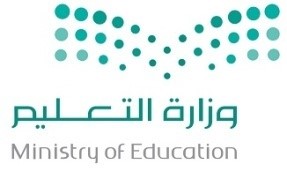 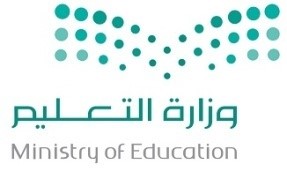 توقيعه:المصحح: 40أربعون درجةتوقيعه:المراجع: 27جعل شريك مع الله في ربوبيته وألوهيته وأسمائه وصفاته هو تعريف :جعل شريك مع الله في ربوبيته وألوهيته وأسمائه وصفاته هو تعريف :جعل شريك مع الله في ربوبيته وألوهيته وأسمائه وصفاته هو تعريف :ج. الايمانب. التوحيد أ.الشرك2. قال الله تعالى (اللَّهُ خَالِقُ كُلِّ شَيْءٍ) اسم من أسماء الله :   2. قال الله تعالى (اللَّهُ خَالِقُ كُلِّ شَيْءٍ) اسم من أسماء الله :   2. قال الله تعالى (اللَّهُ خَالِقُ كُلِّ شَيْءٍ) اسم من أسماء الله :   ج.الرحمنب.الخالقأ.المصور3. أعظم سورة في القرآن الكريم :3. أعظم سورة في القرآن الكريم :3. أعظم سورة في القرآن الكريم :ج.الفاتحةب.الناسأ.الفلق4. من أركان الصلاة قراءة سورة :4. من أركان الصلاة قراءة سورة :4. من أركان الصلاة قراءة سورة :ج.ال عمرانب.الفاتحةأ.البقرة5. من واجبات الصلاة :5. من واجبات الصلاة :5. من واجبات الصلاة :ج.السجودب.الركوعأ.سبحان ربي العظيم6. من أسماء سورة الفاتحة :6. من أسماء سورة الفاتحة :6. من أسماء سورة الفاتحة :ج.الكوثرب.الشافيةأ.التوبة7.معنى ( أعوذ بالله ) أي : 7.معنى ( أعوذ بالله ) أي : 7.معنى ( أعوذ بالله ) أي : ج.ألجأ إلى اللهب.أقرأ كلام اللهأ.أحمد الله8.من معبودات المشركين :8.من معبودات المشركين :8.من معبودات المشركين :ج.الذبح للهب.السجود للهأ.الأحجار9. من مواضع السلام :9. من مواضع السلام :9. من مواضع السلام :ج.خروج من الحمامب.عند دخول البيتأ.عند دخول الحمام10.عند الاستئذان فإني أقف :10.عند الاستئذان فإني أقف :10.عند الاستئذان فإني أقف :ج.عن يمين الباب أو يسارهب.داخل البيتأ.أمام البيت11.إذا سمعت أحد يكثر من السبب والشتم فهذا يدل على أنه :11.إذا سمعت أحد يكثر من السبب والشتم فهذا يدل على أنه :11.إذا سمعت أحد يكثر من السبب والشتم فهذا يدل على أنه :ج.قوى الحجةب.سيء الخلقأ.مظموم12. السالم من العيوب والنقائص هو معنى اسم :12. السالم من العيوب والنقائص هو معنى اسم :12. السالم من العيوب والنقائص هو معنى اسم :ج.السلامب.الرحيمأ.الرحمن13. هو الجامع لجميع الأسماء الحسنى والصفات العلى 13. هو الجامع لجميع الأسماء الحسنى والصفات العلى 13. هو الجامع لجميع الأسماء الحسنى والصفات العلى ج.السميعب.العليمأ.الله